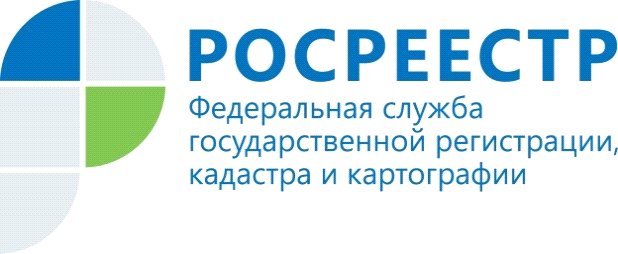 Росреестр подвёл итоги реализации «лесной амнистии» к 1 апреля 2022 годаС момента вступления в силу Закона «о лесной амнистии» (11 августа 2017 года) из Единого государственного реестра недвижимости исключены дублирующие сведения о 45 тыс. лесных участках, исправлены реестровые ошибки (устранены пересечения границ) в сведениях ЕГРН о 6,9 тыс. лесных участках.За весь период действия закона о «лесной амнистии» введенная им статья 60.2 Закона о регистрации применена органом регистрации прав 88,3 тыс. раз, из них по инициативе Росреестра – 70,8 тыс. раз (80,2%); порядка 17,5 тыс. (19,8%) инициированы правообладателями (ими были поданы заявления о проведении учётно-регистрационных действий), органами государственной власти. Росреестром на постоянной основе обеспечивается методическое сопровождение применения органами регистрации прав Закона «о лесной амнистии». В I квартале 2022 г. в регионах продолжалась работа по разработанным Росреестром совместно с Рослесхозом и Росимуществом рекомендациям для территориальных органов ведомств и органов государственной власти субъектов РФ, уполномоченных в области лесных отношений. В рекомендациях предложен новый подход к проведению последовательного анализа сведений ЕГРН о лесных участках исходя из площади лесничеств, в границах которых они расположены. К концу I квартала 2022 г. в рамках работы по рекомендациям проанализированы сведения ЕГРН о 228 тысячах лесных участков, в результате из ЕГРН исключены дублирующие сведения о 10,1 тысячах лесных участков, по заявлениям представителей Росимущества (его территориальных органов) в отношении 2,6 тысяч лесных участков зарегистрировано прекращение аренды, срок которой истек. Справочно: *Федеральный закон от 29 июля 2017 г. № 280-ФЗ «О внесении изменений в отдельные законодательные акты Российской Федерации в целях устранения противоречий в сведениях государственных реестров и установления принадлежности земельного участка к определенной категории земель». В рамках статьи 60.2 Закона о регистрации орган регистрации прав осуществляет: - устранение пересечений границ лесных участков с границами земельных участков иных категорий посредством исправления реестровых ошибок в сведениях ЕГРН о местоположении границ и площади лесных участков; - изменение категории земель лесного участка на категорию земель – «земли сельскохозяйственного назначения» или «земли населенных пунктов»; - снятие с государственного кадастрового учета лесного участка и государственная регистрация прекращения права на него (с одновременным изменением границ лесничеств и лесопарков), когда такой лесной участок полностью совпадает по границам с иным земельным участком; - снятие с государственного кадастрового учета лесного участка и государственная регистрация прекращения права на него в связи с дублированием сведений ЕГРН о таком лесном участке; - устранение пересечения границ лесного участка с границами иного лесного участка посредством исправления реестровой ошибки в сведениях ЕГРН, если площадь пересечения таких границ составляет менее 95% площади иного лесного участка. Материал подготовлен Управлением Росреестра по Республике Алтай